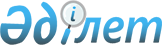 Об утверждении Правил осуществления любительского (спортивного) рыболовства, мелиоративного лова, научно-исследовательского лова, лова в воспроизводственных целях на водных объектах, входящих в состав особо охраняемых природных территорий со статусом юридического лицаПриказ Министра экологии, геологии и природных ресурсов Республики Казахстан от 30 декабря 2020 года № 344. Зарегистрирован в Министерстве юстиции Республики Казахстан 5 января 2021 года № 22020.
      В соответствии с подпунктом 6-1) статьи 8 Закона Республики Казахстан "Об особо охраняемых природных территориях", ПРИКАЗЫВАЮ:
      Сноска. Преамбула - в редакции приказа Министра экологии, геологии и природных ресурсов РК от 13.01.2022 № 8 (вводится в действие по истечении десяти календарных дней после дня его первого официального опубликования).


      1. Утвердить прилагаемые Правила осуществления любительского (спортивного) рыболовства, мелиоративного лова, научно-исследовательского лова, лова в воспроизводственных целях на водных объектах, входящих в состав особо охраняемых природных территорий со статусом юридического лица.
      2. Комитету лесного хозяйства и животного мира Министерства экологии, геологии и природных ресурсов Республики Казахстан в установленном законодательством порядке обеспечить:
      1) государственную регистрацию настоящего приказа в Министерстве юстиции Республики Казахстан;
      2) размещение настоящего приказа на интернет-ресурсе Министерства экологии, геологии и природных ресурсов Республики Казахстан.
      3. Контроль за исполнением настоящего приказа возложить на курирующего вице-министра экологии, геологии и природных ресурсов Республики Казахстан.
      4. Настоящий приказ вводится в действие по истечении десяти календарных дней после дня его первого официального опубликования. Правила осуществления любительского (спортивного) рыболовства, мелиоративного лова, научно-исследовательского лова, лова в воспроизводственных целях на водных объектах, входящих в состав особо охраняемых природных территорий со статусом юридического лица Глава 1. Общие положения
      1. Настоящие Правила осуществления любительского (спортивного) рыболовства, мелиоративного лова, научно-исследовательского лова, лова в воспроизводственных целях на водных объектах, входящих в состав особо охраняемых природных территорий со статусом юридического лица (далее – Правила) разработаны в соответствии с подпунктом 6-1) статьи 8 Закона Республики Казахстан "Об особо охраняемых природных территориях" (далее – Закон) и определяют порядок осуществления любительского (спортивного) рыболовства, мелиоративного лова, научно-исследовательского лова, лова в воспроизводственных целях на водных объектах, входящих в состав особо охраняемых природных территорий со статусом юридического лица.
      Сноска. Пункт 1 - в редакции приказа Министра экологии, геологии и природных ресурсов РК от 13.01.2022 № 8 (вводится в действие по истечении десяти календарных дней после дня его первого официального опубликования).


      2. В настоящих Правилах используются следующие основные понятия:
      1) любительское (спортивное) рыболовство – лов рыбных ресурсов и других водных животных в целях удовлетворения спортивных и эстетических потребностей, проведения спортивных состязаний, а также для личного потребления выловленной продукции, осуществляемый орудиями лова, позволяющими проводить только поштучный лов (непромысловые орудия лова);
      2) рыболовство – лов рыбных ресурсов и других водных животных;
      3) рыболов – физическое лицо, получившее право на любительское (спортивное) рыболовство;
      4) замор – массовая гибель рыбных ресурсов и других водных животных, вызванная нарушением гидрохимического и иного режимов водоема и (или) участка;
      5) замороопасный водоем и (или) участок – рыбохозяйственный водоем и (или) участок, подверженный периодическим заморам;
      6) миграция рыб – массовое перемещение рыб из одного места обитания в другое;
      7) научно-исследовательский лов – лов рыбных ресурсов и других водных животных с целью проведения научных исследований в области охраны, воспроизводства и использования животного мира;
      8) тотальный отлов – изъятие всего промыслового запаса рыбных ресурсов и других водных животных в водоеме или изъятие промыслового запаса отдельных видов или экологических групп рыб. Тотальный отлов может применяться в качестве мелиоративного лова и для научно-исследовательских целей;
      9) мелиоративный лов – лов рыбных ресурсов и других водных животных, включая тотальный отлов, отлов малоценных видов рыб, лов в замороопасных водоемах и (или) участках, направленный на увеличение рыбопродуктивности водоемов, сохранение рыбных ресурсов и других водных животных и улучшение условий их обитания и размножения;
      10) лов в воспроизводственных целях – лов рыбных ресурсов и других водных животных для целей их воспроизводства;
      11) природоохранные учреждения – государственные природные заповедники, государственные национальные природные парки, государственные природные резерваты, государственные региональные природные парки, создаваемые в организационно-правовой форме государственного учреждения;
      12) нерест – процесс выметывания рыбами зрелой икры и последующее ее оплодотворение;
      13) водоемы – водоемы либо их части (реки и приравненные к ним каналы, озера, водно-болотные угодья, водохранилища, пруды и другие внутренние водоемы, территориальные воды), а также морские воды, которые используются или могут быть использованы для лова, разведения и выращивания рыбных ресурсов и других водных животных либо имеют значение для воспроизводства их запасов.
      3. Путевка на осуществление любительского (спортивного) рыболовства, мелиоративного лова (далее – путевка) выдается природоохранным учреждением по форме, согласно приложению 1 к настоящим Правилам и регистрируется в пронумерованном, прошнурованном и опечатанном печатью природоохранного учреждения журнале выдачи путевок по форме, согласно приложению 2 к настоящим Правилам. Путевка нумеруется и является документом строгой отчетности.
      Сноска. Пункт 3 - в редакции приказа Министра экологии, геологии и природных ресурсов РК от 13.01.2022 № 8 (вводится в действие по истечении десяти календарных дней после дня его первого официального опубликования).


      4. Природоохранное учреждение отказывает в получении путевок по следующим основаниям:
      1) установление недостоверности документов, и (или) данных (сведений), содержащихся в них;
      2) в отношении получателя имеется вступившее в законную силу решение (приговор) суда о запрещении деятельности или отдельных видов деятельности, требующих получения путевок;
      3) в отношении получателя имеется вступившее в законную силу решение суда, на основании которого получатель лишен специального права, связанного с получением путевок.
      5. Рыболовство на водоемах особо охраняемых природных территориях подразделяется на следующие виды:
      1) любительское (спортивное) рыболовство;
      2) мелиоративный лов;
      3) научно-исследовательский лов;
      4) лов в воспроизводственных целях. Глава 2. Порядок осуществления любительского (спортивного) рыболовства
      6. Выдача путевки осуществляется посредством сервисных программных продуктов, обеспечивающих электронную покупку и формирование путевки (далее – сервис).
      Сноска. Пункт 6 - в редакции приказа Министра экологии и природных ресурсов РК от 13.05.2024 № 99 (вводится в действие по истечении десяти календарных дней после дня его первого официального опубликования).


      7. Путевка выдается посредством сервиса в форме электронного документа.
      Сноска. Пункт 7 - в редакции приказа Министра экологии и природных ресурсов РК от 13.05.2024 № 99 (вводится в действие по истечении десяти календарных дней после дня его первого официального опубликования).


      8. Любительское (спортивное) рыболовство осуществляется удилищами (удочками) всех наименований (блесна, кармак, жерлицы, спиннинги) с крючками не более пяти штук на одного рыболова, ружьями для подводной охоты, сачками, мормышками, петлями и раколовками не более трех штук на одного рыболова.
      9. Любительское (спортивное) рыболовство осуществляется также, и с последующим выпуском выловленной рыбы в естественную среду обитания в живом виде.
      10. Любительское (спортивное) рыболовство на водоемах осуществляется физическими лицами, при наличии у рыболова документов, удостоверяющих личность и путевки.
      11. Путевка выдается на срок до семи календарных дней, и объем вылова рыбы составляет не более пяти килограмм на одного рыболова в сутки.
      Сноска. Пункт 11 - в редакции приказа Министра экологии, геологии и природных ресурсов РК от 13.01.2022 № 8 (вводится в действие по истечении десяти календарных дней после дня его первого официального опубликования).

      12. Исключен приказом Министра экологии, геологии и природных ресурсов РК от 13.01.2022 № 8 (вводится в действие по истечении десяти календарных дней после дня его первого официального опубликования).

      13. Исключен приказом Министра экологии, геологии и природных ресурсов РК от 13.01.2022 № 8 (вводится в действие по истечении десяти календарных дней после дня его первого официального опубликования).

      14. Исключен приказом Министра экологии, геологии и природных ресурсов РК от 13.01.2022 № 8 (вводится в действие по истечении десяти календарных дней после дня его первого официального опубликования).

 Глава 3. Порядок осуществления мелиоративного лова
      15. Исключен приказом Министра экологии, геологии и природных ресурсов РК от 13.01.2022 № 8 (вводится в действие по истечении десяти календарных дней после дня его первого официального опубликования).
      16. Исключен приказом Министра экологии, геологии и природных ресурсов РК от 13.01.2022 № 8 (вводится в действие по истечении десяти календарных дней после дня его первого официального опубликования).
      17. В случаях возникновения угрозы замора, который неизбежно приведет к гибели рыб и невозможности устранения такой угрозы путем проведения текущей рыбохозяйственной мелиорации водных объектов, природоохранное учреждение на основании биологического обоснования, получившего положительное заключение государственной экологической экспертизы принимает решение о мелиоративном лове.
      18. Решение о мелиоративном лове оформляется приказом руководителя природоохранного учреждения или лицом его замещающим.
      19. Мелиоративный лов обеспечивается природоохранным учреждением, с использованием разрешенных к применению орудий рыболовства, согласно Перечня, разрешенных к применению промысловых и непромысловых орудий и способов рыболовства, утвержденного приказом Министра сельского хозяйства Республики Казахстан от 16 января 2015 года № 18-04/17, зарегистрирован в Министерстве юстиции Республики Казахстан 17 февраля 2015 года № 10266 (далее – перечень).
      При тотальном отлове, осуществляемом в качестве мелиоративного лова, используются любые орудия лова, входящих в перечень разрешенных к применению промысловых и непромысловых видов орудий и способов рыболовства.
      20. Объем рыбы, изъятой путем мелиоративного лова, осуществляемого как противозаморное мероприятие, не входит в общий объем вылова рыбы. Глава 4. Порядок осуществления научно-исследовательского лова
      21. Научные исследования проводятся юридическими лицами, аккредитованными как субъекты научной и (или) научно-технической деятельности, в порядке, определенном постановлением Правительства Республики Казахстан от 8 июня 2011 года № 645 "Об утверждении Правил аккредитации субъектов научной и (или) научно-технической деятельности.
      Сноска. Пункт 21 - в редакции приказа Министра экологии, геологии и природных ресурсов РК от 13.01.2022 № 8 (вводится в действие по истечении десяти календарных дней после дня его первого официального опубликования).

      22. Исключен приказом Министра экологии, геологии и природных ресурсов РК от 13.01.2022 № 8 (вводится в действие по истечении десяти календарных дней после дня его первого официального опубликования).


      23. Научно-исследовательский лов вне установленных объемов лова, допускается на водоемах, на которых ранее оценка состояния животного мира не проводилась.
      24. Для осуществления научно-исследовательского лова аккредитованными научными организациями в рамках программы научно-исследовательских работ:
      1) утверждается календарный план и график проведения исследовательских работ;
      2) устанавливается перечень участков лова в разрезе водоемов и (или) участков;
      3) определяется сетка станций, тип, виды и количество используемых орудий лова и плавательных средств, способы лова.
      25. Научно-исследовательский лов осуществляется аккредитованными научными организациями в любое время года с использованием разрешенных к применению орудий рыболовства, согласно перечня.
      26. Научно-исследовательский лов в запретный для рыболовства нерестовый период, осуществляется в присутствии представителя природоохранного учреждения и при составлении отдельного акта (в произвольной форме) с указанием результатов проведенных ловов. Глава 5. Порядок осуществления лова в воспроизводственных целях
      27. Исключен приказом Министра экологии, геологии и природных ресурсов РК от 13.01.2022 № 8 (вводится в действие по истечении десяти календарных дней после дня его первого официального опубликования).
      28. Исключен приказом Министра экологии, геологии и природных ресурсов РК от 13.01.2022 № 8 (вводится в действие по истечении десяти календарных дней после дня его первого официального опубликования).
      29. Лов в воспроизводственных целях проводится природоохранным учреждением на основании биологического обоснования, получившего положительное заключение государственной экологической экспертизы, в пределах утвержденного объема лова рыбы, в любое время года и суток, всеми орудиями лова и способами рыболовства, согласно перечня.
      30. В случае инициативы природоохранного учреждения развивать рыбные ресурсы с одного водоема в другой водоем, входящих в состав особо охраняемых природных территорий, решение о лове в воспроизводственных целях оформляется приказом руководителя природоохранного учреждения или лицом его замещающим.
      31. Исключен приказом Министра экологии, геологии и природных ресурсов РК от 13.01.2022 № 8 (вводится в действие по истечении десяти календарных дней после дня его первого официального опубликования).

 Путевка на осуществление любительского (спортивного) рыболовства, мелиоративного лова, научно-исследовательского лова, лова в воспроизводственных целях
      Сноска. Приложение 1 - в редакции приказа Министра экологии и природных ресурсов РК от 13.05.2024 № 99 (вводится в действие по истечении десяти календарных дней после дня его первого официального опубликования). Журнал выдачи путевок на осуществление любительского (спортивного) рыболовства, мелиоративного лова, научно-исследовательского лова, лова в воспроизводственных целях
      продолжение таблицы
					© 2012. РГП на ПХВ «Институт законодательства и правовой информации Республики Казахстан» Министерства юстиции Республики Казахстан
				
      Министр экологии, геологии и природных ресурсов Республики Казахстан 

М. Мирзагалиев
Утверждены приказом
Министра экологии, геологии
и природных ресурсов
Республики Казахстан
от 30 декабря 2020 года № 344Приложение 1 к Правилам
рыболовства на осуществление
любительского (спортивного)
рыболовства, мелиоративного лова,
научно-исследовательского лова,
лова в воспроизводственных целях
на водных объектах, входящих
в состав особо охраняемых
природных территорий
со статусом
юридического лица
________________________(наименование учреждения)Комитета лесного хозяйства и животного мира Министерства экологии и природных ресурсов Республики КазахстанКОРЕШОК № _____Республиканское государственное учреждение"___________________"Кому выдана_________ ____________________(Ф.И.О., (при его наличии)/наименование организации)Разовая/сезонная _______________Стоимость путевки ________ тенгеКоличество _____ (килограмм)Вид рыбы ___________Наименование водоема и участка ____________________________Транспорт____________ ___________________(вид, марка, государственный номерной знак)Срок действия:с "__" ________ 20__ годапо "__" _______20__ годаДата выдачи: "__" __________ 20 __ годаПутевку получил с Правилами ознакомлен _______________Ф.И.О. рыболова_________________(при его наличии)__________________(подпись)Путевку выдал ______________(Ф.И.О. при его наличии)_________________(подпись)
________________________(наименование учреждения)Комитета лесного хозяйства и животного мира Министерства экологии и природных ресурсов Республики КазахстанПУТЕВКА № _____Республиканское государственное учреждение"______________________________________"Кому выдана_______________ _______________________(Ф.И.О., (при его наличии)/наименование организации)Разовая/сезонная __________Стоимость путевки _______ тенгеКоличество ______(килограмм)Вид рыбы _________________Наименование водоема и участка_________________________Транспорт ________________(вид, марка, государственныйномерной знак)Срок действия:с "__" ____________ 20__ годапо "__" ___________ 20__ годаДата выдачи "__" ________ 20 __ годаДосмотр транспорта при въезде на территорию произвел государственный инспектор_______________________(Ф.И.О. (при его наличии)_______________(подпись)Контроль объема вылова рыбы при выезде (выходе) с территории произвел государственный инспектор_______________________(Ф.И.О. (при его наличии)______________(подпись)
Оборотная сторонаПУТЕВКАСведения о вылове рыбыГосударственный инспектор________________________(Ф.И.О. (при его наличии)____________(подпись)Приложение 2 к Правилам
рыболовства на осуществление
любительского (спортивного)
рыболовства, мелиоративного
лова, научно-исследовательского лова,
лова в воспроизводственных
целях на водных объектах,
входящих в состав особо
охраняемых природных
территорий со статусом
юридического лицаФорма 
№ п/п
Ф.И.О. рыболова (при его наличии)
Место жительства рыболова
Дата выдачи путевки
Номер путевки
Срок действия путевки
1
2
3
4
5
6
Наименование водоема и участка
Вид рыбы
Количество
Количество
Лицо, контролирующее рыбалку (Ф.И.О., при его наличии)
Подписи
Подписи
Наименование водоема и участка
Вид рыбы
штук
килограмм
Лицо, контролирующее рыбалку (Ф.И.О., при его наличии)
Выдавшего путевку
Получателя путевки
7
8
9
10
11
12
13